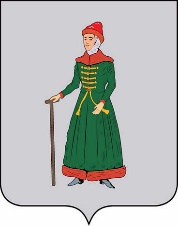 АДМИНИСТРАЦИЯСТАРИЦКОГО МУНИЦИПАЛЬНОГО ОКРУГАТВЕРСКОЙ  ОБЛАСТИПОСТАНОВЛЕНИЕ11.04.2023                                        г. Старица                                             № 440Об утверждении Методики оценки эффективности социальных налоговых расходов   Старицкого муниципального округа Тверской области, куратором которых является Администрация Старицкого муниципального округа Тверской области	В соответствии со статьей 1743 Бюджетного кодекса Российской Федерации, постановлением Правительства Российской Федерации от 22.06.2019 № 796 «Об общих требованиях к оценке налоговых расходов субъектов Российской Федерации и муниципальных образований», постановлением Администрации  Старицкого муниципального округа Тверской области  от 01.03.2023 № 215 «Об утверждении Порядка формирования перечня налоговых расходов Старицкого муниципального округа Тверской области и оценки налоговых расходов Старицкого муниципального округа Тверской области»,Администрация Старицкого муниципального района Тверской областиПОСТАНОВЛЯЕТ:	1. Утвердить Методику оценки эффективности социальных налоговых расходов Старицкого муниципального округа Тверской области, куратором которых является Администрация Старицкого муниципального округа Тверской области налоговых   расходов  Старицкого муниципального округа Тверской области, согласно приложению   к настоящему постановлению.            3. Со дня вступления настоящего Постановления  в законную силу, считать утратившим силу следующие нормативные акты:  - постановление администрации Архангельского сельского поселения Старицкого района Тверской области от 28.04.2020  № 34 «Об утверждении Методики оценки эффективности налоговых расходов  Архангельского сельского поселение Старицкого района Тверской области»; - постановление администрации Берновского сельского поселения Старицкого района Тверской области от 28.04.2020  № 24 «Об утверждении Методики оценки эффективности налоговых расходов  Берновского сельского поселение Старицкого района Тверской области;- постановление администрации Емельяновского сельского поселения Старицкого района Тверской области от 28.04.2020  № 34 «Об утверждении Методики оценки эффективности налоговых расходов  Емельяновского сельского поселение Старицкого района Тверской области»; - постановление администрации Ново-Ямского сельского поселения Старицкого района Тверской области от 28.04.2020  № 51 «Об утверждении Методики оценки эффективности налоговых расходов  Ново-Ямского сельского поселение Старицкого района Тверской области; - постановление администрации Степуринского сельского поселения Старицкого района Тверской области от 28.04.2020  № 18 «Об утверждении Методики оценки эффективности налоговых расходов  Степуринского сельского поселение Старицкого района Тверской области»; - постановление администрации сельского поселения «станция Старица» Старицкого района Тверской области от 28.04.2020  № 37 «Об утверждении Методики оценки эффективности налоговых расходов   сельского поселение «станция Старица»  Старицкого района Тверской области»; - постановление администрации сельского поселения «Луковниково» Старицкого района Тверской области от 28.04.2020  № 22 «Об утверждении Методики оценки эффективности налоговых расходов   сельского поселение «Луковниково»  Старицкого района Тверской области»;- постановление администрации сельского поселения «Паньково» Старицкого района Тверской области от 28.04.2020  № 29 «Об утверждении Методики оценки эффективности налоговых расходов   сельского поселение «Паньково»  Старицкого района Тверской области»;- постановление Главы городского поселения город Старица Старицкого района Тверской области от 28.04.2020   № 66 «Об утверждении Методики оценки эффективности налоговых расходов   городского поселения город Старица  Старицкого района Тверской области».          2. Настоящее постановление вступает в силу со дня его подписания, подлежит размещению   в информационно - телекоммуникационной сети   «Интернет»  на официальном сайте Администрации Старицкого муниципального округа Тверской области  и распространяется        на правоотношения, возникшие с 1 января 2023 года.Заместитель главы АдминистрацииСтарицкого муниципального округа				                                  О.Г. Лупик                Методика
оценки эффективности социальных налоговых расходов
Старицкого муниципального округа Тверской области, куратором которых является Администрация Старицкого муниципального округа                               Тверской области
Общие положенияНастоящая Методика оценки эффективности социальных налоговых расходов
Старицкого муниципального округа Тверской области (далее – Методика)  разработана в целях оценки эффективности налоговых расходов Старицкого муниципального округа Тверской области в соответствии с Порядком формирования перечня налоговых расходов  и оценки налоговых расходов  Старицкого муниципального округа Тверской области, утвержденным постановлением Администрации Старицкого муниципального округа Тверской области от  01.03.2023 № 215 (далее - Порядок).Настоящая Методика применяется для оценки эффективности социальных налоговых расходов Старицкого муниципального округа Тверской области, в отношении которых Администрация Старицкого муниципального округа Тверской области определена куратором в соответствии с Перечнем налоговых расходов Старицкого муниципального округа Тверской области, утвержденным приказом Финансового отдела Администрации Старицкого муниципального округа Тверской области (далее – Перечень налоговых расходов, Финансовый отдел соответственно).В целях оценки эффективности социальных налоговых расходов Старицкого муниципального округа Тверской области (далее - налоговые расходы) Администрация Старицкого муниципального округа Тверской области:формирует паспорта налоговых расходов, содержащие информацию о нормативных, целевых и фискальных характеристиках налоговых расходов (приложение 1                      к настоящей Методике);осуществляет оценку эффективности налоговых расходов
и формулирует выводы о достижении целевых характеристик налоговых расходов, вкладе налоговых расходов в достижение целей муниципальных программ Старицкого муниципального округа Тверской области и (или) целей социально-экономической политики Старицкого муниципального округа Тверской области, не относящихся к муниципальным программам Старицкого муниципального округа Тверской области, а также о результативности  налогового расхода по результатам оценки эффективности налоговых расходов (далее - цели муниципальных программ, цели социально-экономической политики, соответственно);формирует отчеты по результатам проведения оценки эффективности налоговых расходов.
Оценка эффективности налоговых расходовОценка эффективности социальных  налоговых расходов включает:оценку целесообразности социальных налоговых расходов;оценку результативности социальных налоговых расходов.5. К социальным расходам относятся налоговые льготы (налоговые расходы), установленные для отдельных социально незащищенных групп населения, социально ориентированных некоммерческих организаций, организаций, конечной целью которых является поддержка населения.6. Администрация Старицкого муниципального округа Тверской области осуществляет оценку эффективности социальных налоговых расходов.      7.   Критериями целесообразности социальных  налоговых расходов являются:соответствие социальных налоговых расходов целям муниципальных программ и (или) целям социально-экономической политики, не относящимся к муниципальным  программам Старицкого муниципального округа Тверской области;востребованность налогоплательщиками социальных налоговых расходов.          Оценка соответствия социальных налоговых расходов цели Программы заключается в определении прямой взаимосвязи между социальным налоговым расходом и целью Программы. Социальная эффективность определяется социальной направленностью предоставленных налоговых льгот и признается положительной, если направлена                            на достижение цели Программы.       8. Под прямой взаимосвязью между социальными налоговыми расходами и целями муниципальных программ и (или) целями социально-экономической политики в целях настоящей Методики понимается, что налоговые расходы оказывают непосредственное влияние на достижение целей муниципальных программ и (или) целей социально-экономической политики. Оценка прямого влияния должна быть понятной  и однозначно воспринимаемой.        9. Результаты оценки соответствия социальных налоговых расходов целям муниципальных программ и (или) целям социально-экономической политики отражаются                в пункте 1.1 отчета об оценке эффективности налоговых расходов  Старицкого муниципального округа Тверской области (приложение 2 к настоящей Методике).10. Значение показателя (индикатора) соответствия социальных налоговых расходов целям муниципальных программ и (или) целям социально-экономической политики, устанавливается «Да», если установлена прямая  взаимосвязь между социальными налоговыми расходами и целями муниципальных программ и (или) целями социально-экономической политики, в обратном случае в значение показателя устанавливается «Нет».     11.   Оценка востребованности налогоплательщиками социальных налоговых расходов характеризуется как соотношение численности плательщиков налогов, воспользовавшихся правом на получение налоговых льгот (далее - льгота), 
и общей численности плательщиков налогов, за период с начала действия для плательщиков соответствующих льгот или за пять отчетных лет по следующей формуле:,гдеD - показатель востребованности налогоплательщиками социальных налоговых расходов (далее - показатель востребованности);i - порядковый номер года, имеющий значение от 1 до 5;mi- численность плательщиков налогов, воспользовавшихся правом на получение льгот                      в i-м году;ni- общее количество плательщиков налогов в i-м году.Численность плательщиков налогов, воспользовавшихся правом на получение льгот, определяется на основании информации о значениях фискальных характеристик налоговых расходов, предоставленной Межрайонной инспекцией федеральной налоговой службы России     № 7 по Тверской области (далее - МИФНС России № 7 по Тверской области) в соответствии                      с пунктом 16 Порядка.Под общим количеством плательщиков налогов понимается количество плательщиков налогов, потенциально имеющих право на получение льгот, обусловливающих социальные налоговые расходы.            Единицей изменения значения показателя востребованности является процент (%).Пороговое значение показателя востребованности,  при котором льгота, обусловливающая социальные налоговые расходы, считается востребованной, составляет больше либо равно 80% (D≥ 80%).Результаты оценки востребованности налогоплательщиками социальных налоговых расходов отражаются в пункте 1.2 отчета об оценке эффективности налогового расхода Старицкого муниципального округа Тверской области.      11.   Оценка результативности социальных налоговых расходов включает оценку бюджетной эффективности налоговых расходов.      12. Оценка эффективности производится по каждой налоговой льготе (налоговому расходу).       13.  Бюджетная эффективность налоговых расходов характеризуется объемом налоговых расходов за период с начала действия для плательщиков соответствующих льгот или за пять отчетных лет и рассчитывается по следующей форме:,гдеR – показатель результативности социальных налоговых расходов (далее - показатель результативности);i - порядковый номер года, имеющий значение от 1 до 5;Bi- базовый объем налоговых поступлений, задекларированный для уплаты в бюджет Старицкого муниципального округа Тверской области плательщиками налогов- получателями льгот, обуславливающих социальные налоговые расходы , в i-м году;Ni- объем предоставленных налоговых льгот, в i-м году. Базовый объем налоговых поступлений, задекларированный для уплаты в бюджет Старицкого муниципального округа Тверской области плательщиками налогов- получателями льгот, а также объем предоставленных льгот определяется на основании информации о значениях фискальных характеристик налоговых расходов, предоставленных ИФНС № 7 по Тверской области.         Показатель результативности, при котором льгота, обуславливающая социальный налоговый расход, считается результативной, составляет больше, либо равно 80% (R≥ 80%).      14. По итогам оценки эффективности социальных налоговых расходов формулируются выводы о достижении целевых характеристик налоговых расходов, вкладе налоговых расходов в достижение целей муниципальных программ Старицкого муниципального округа Тверской области, а также о результативности налоговых расходов по каждому из оцениваемых налоговых расходов, на основании которых проводится обобщение результатов оценки эффективности налоговых расходов.
Формирование отчетов по результатам проведения
оценки эффективности налоговых расходов       15.  Результаты анализа и оценки бюджетной и социальной эффективности налоговых льгот отражаются в следующих документах:отчет об оценке эффективности налоговых расходов Старицкого муниципального округа Тверской области (приложение 2 к  настоящей Методике);заключение по результатам оценки эффективности налоговых расходов Старицкого муниципального округа Тверской области (приложение 3 к настоящей Методике).     16. Отчет об оценке эффективности налоговых расходов Старицкого муниципального округа Тверской области должен отражать результаты оценки эффективности налоговых расходов и выводы о достижении целевых характеристик налоговых расходов, вкладе налоговых расходов в достижение целей муниципальных программ и (или) целей социально-экономической политики Старицкого муниципального округа Тверской области, не относящихся к муниципальным программам Старицкого муниципального округа Тверской области, а также
о результативности налоговых расходов, сформированные по результатам оценки эффективности налоговых расходов.      17.  Заключение по результатам оценки эффективности налоговых расходов Старицкого муниципального округа Тверской области должно содержать рекомендации по результатам указанной оценки, включающие предложения о необходимости сохранения (уточнения, отмены) предоставленных льгот.Приложение 1
к Методике оценки эффективности
социальных налоговых расходов Старицкогомуниципального округа Тверской области,
утвержденной постановлением Администрации
Старицкого муниципального округаТверской области
от 11.04.2023  № 440Паспорт
налоговых расходов Старицкого муниципального округа Тверской областиот _______________(ДД.ММ.ГГГГ)_______________________			_________		_________________(наименование должности				(подпись)		(расшифровка подписи)руководителя)В качестве категории плательщиков налогов, для которых предусмотрены льготы, может указываться один из вариантов: юридические лица, юридические лица/индивидуальные предприниматели, физические лица.Детализация по целевым категориям плательщиков налогов, для которых предусмотрены льготы, должна соответствовать категориям плательщиков налогов, установленным нормативными правовыми актами, которыми предусматриваются льготы  (органы власти, пенсионеры, ветераны Великой Отечественной войны и так далее).Под объемом льгот за пятилетний период понимается объем налоговых льгот, предоставленных для плательщиков налогов, за отчетный финансовый год
и за четыре года, предшествующих отчетному финансовому годуПриложение 2
к Методике оценки эффективности
социальных налоговых расходов Старицкогомуниципального округа Тверской области,
утвержденной постановлением АдминистрацииСтарицкого муниципального округа Тверской области
от 11.04.2023 № 440Отчет
об оценке эффективности налоговых расходов Старицкого муниципального округа Тверской областиот _______________(ДД.ММ.ГГГГ)______________________			_________		_________________(наименование должности				(подпись)		(расшифровка подписи)руководителя)Приложение 3
к Методике оценки эффективности
социальных налоговых расходов Старицкогомуниципального округа Тверской области,
утвержденной постановлением АдминистрацииСтарицкого муниципального округа Тверской области
от 11.04. 2023 №  440Заключение
по результатам оценки эффективности налоговых расходов Старицкого муниципального округа Тверской областиот _______________(ДД.ММ.ГГГГ)_______________________			_________		__________________(наименование должности				(подпись)		(расшифровка подписи)руководителя)№ п/пНаименование характеристики налоговых расходовЗначение характеристики налоговых расходовРаздел IНормативные характеристики налоговых расходовРаздел IНормативные характеристики налоговых расходовРаздел IНормативные характеристики налоговых расходов1Наименования налогов, по которым предусматриваются налоговые льготы (далее - льготы)2Нормативные правовые акты, которыми предусматриваются льготы3Категории плательщиков налогов, для которых предусмотрены льготы<1>4Условия предоставления льгот5Целевая категория плательщиков налогов,  для которых предусмотрены льготы<2>6Даты вступления в силу положений нормативных правовых актов,  устанавливающих льготы7Дата начала действия предоставленного  нормативными правовыми актами права на льготы 8 Период действия налоговых льгот, предоставленных  нормативными правовыми актами 9Даты прекращения действия льгот, установленные нормативными правовыми актамиРаздел II Целевые характеристики налоговых расходов Раздел II Целевые характеристики налоговых расходов Раздел II Целевые характеристики налоговых расходов 10 Наименование льгот11Размер налоговой ставки, в пределах которой предоставляются льготы 12Целевая категория налоговых расходов 13Цели предоставления льгот14Наименования муниципальных программ, наименования нормативных правовых актов Старицкого муниципального округа Тверской области, определяющих социально-экономическую политику, в целях реализации которых предоставляются льготы15Наименования структурных элементов муниципальных программ, в целях реализации которых предоставляются льготы (на период утверждения муниципальной программы)16Показатели (индикаторы) достижения целей муниципальных программ и (или) целей социально-экономической политики в связи
с предоставлением льгот17Значения показателей (индикаторов) достижения целей муниципальных программ и (или) целей социально-экономической политики в связи
с предоставлением льгот18Прогнозные (оценочные) значения показателей (индикаторов) достижения целей муниципальных программ и (или) целей социально-экономической политики в связи с предоставлением  льгот
на текущий финансовый год, очередной финансовый год и плановый периодРаздел III Фискальные характеристики налоговых расходов Раздел III Фискальные характеристики налоговых расходов Раздел III Фискальные характеристики налоговых расходов 21Объем льгот за пятилетний период (тыс. руб.)<3>22Оценка объема предоставленных льгот на текущий финансовый год, очередной финансовый год и плановый период (тыс. руб.)23Общая численность плательщиков налогов в отчетном финансовом году (единиц)24Численность плательщиков налогов,  воспользовавшихся правом на получение льгот
за пятилетний период (единиц)№ п/пНаименование показателя оценки эффективности налоговых расходовЗначение показателяРезультат оценки эффективностиРаздел I. Результаты оценки эффективности налоговых расходовРаздел I. Результаты оценки эффективности налоговых расходовРаздел I. Результаты оценки эффективности налоговых расходовРаздел I. Результаты оценки эффективности налоговых расходов1Целесообразность налоговых расходов:1.1Показатель (индикатор) соответствия налоговых расходов целям муниципальных программ и (или) целям социально-экономической политики, не относящимся к муниципальным программам Старицкого муниципального округа Тверской области1.2Показатель (индикатор) востребованности налоговых расходов2Результативность налоговых расходов:2.1Наименование критерия результативности налоговых расходов2.2Наименование критерия результативности налоговых расходовРаздел II. Выводы о результатах оценки эффективности налоговых расходовРаздел II. Выводы о результатах оценки эффективности налоговых расходовРаздел II. Выводы о результатах оценки эффективности налоговых расходовРаздел II. Выводы о результатах оценки эффективности налоговых расходов3Вывод о достижении критериев целесообразности налоговых расходовВывод о достижении критериев целесообразности налоговых расходов4Вывод о достижении критериев результативности налоговых расходовВывод о достижении критериев результативности налоговых расходов5Предложения о необходимости сохранения (уточнения, отмены) предоставленных налоговых льготПредложения о необходимости сохранения (уточнения, отмены) предоставленных налоговых льгот№ п/пНаименования налогов, по которым предусматриваются налоговые льготыЦелевая категория налоговых расходовРезультаты оценки эффективности налоговых расходов Старицкого муниципального округа Тверской области
Предложения о необходимости сохранения (уточнения, отмены) предоставленных налоговых льгот12